Venn diagram: Cultural HearthsDirections: You will list important details regarding two Cultural Hearths of your choice in each circle.  You will list the details that each civilization shares in the middle circle. You must list at least 3 details in each circle; including where the circles overlap.                            Name of Cultural Hearth                                 Name of Cultural Hearth                                                                                         _______________                        _________________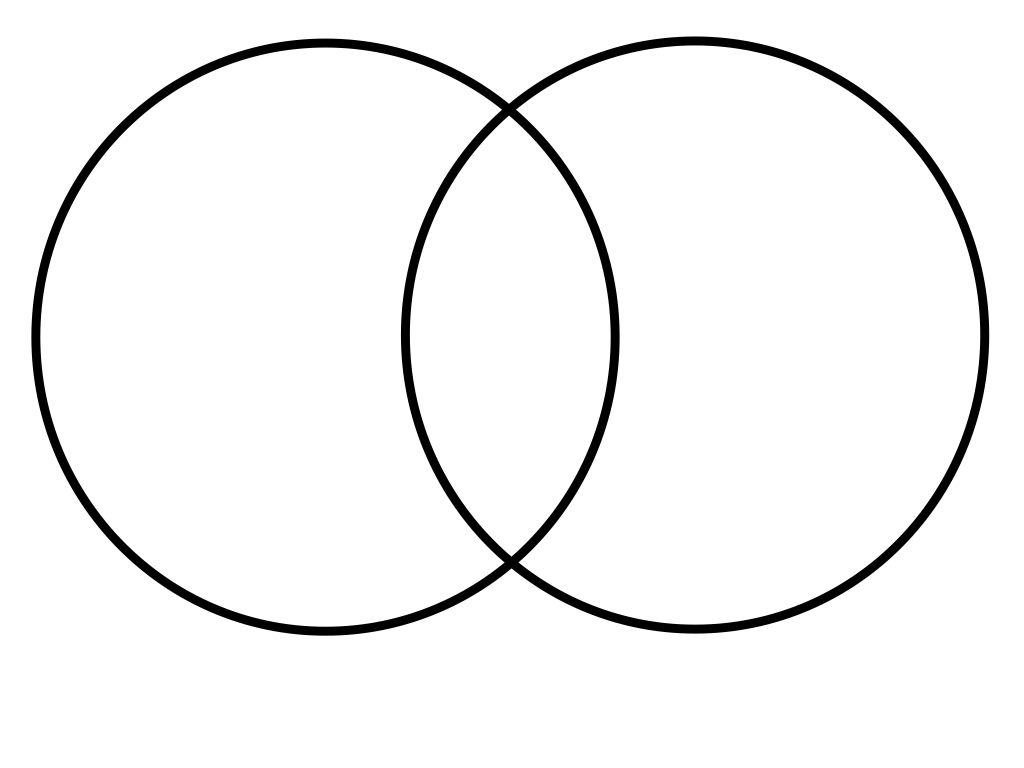 